Publicado en Madrid el 20/10/2017 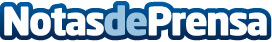 La multinacional OVB se convierte en la primera firma en apoyar la revolucionaria plataforma social HelpUpOVB Allfinanz España ha firmado un acuerdo de colaboración con la plataforma social HelpUp para financiar una serie de proyectos sociales a través de su red de CrowdHelping. HelpUp revoluciona la forma de financiar proyectos socialesDatos de contacto:Tania SotoResponsable de Comunicación de OVB Allfinanz España620 083 376Nota de prensa publicada en: https://www.notasdeprensa.es/la-multinacional-ovb-se-convierte-en-la Categorias: Finanzas Sociedad Emprendedores Seguros Solidaridad y cooperación http://www.notasdeprensa.es